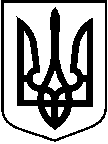 БРОДІВСЬКА  МІСЬКА РАДАЛЬВІВСЬКОЇ ОБЛАСТІВИКОНАВЧИЙ КОМІТЕТР І Ш Е Н Н Япл. Ринок 20, м. Броди, Львівська область,  80600, тел. (03266) 4-40-35 , тел/факс (03266) 4-40-35,www.mrbrody.net e-mail: mrbrody@ukr.net      Код ЄДРПОУ 0405598923 лютого 2023  року                 	м. Броди		                      № 71/02-02Про затвердження нової редакції Статутукомунального підприємства «Броди» Відповідно до частини четвертої статті 57, частини четвертої статті 63, частини четвертої статті 78 Господарського кодексу України, частини шостої статті 59 Закону України «Про місцеве самоврядування в Україні», пунктів 1.3 та 5.15 Статуту комунального підприємства «Броди», затвердженого рішенням виконавчого комітету Бродівської міської ради від 16 серпня 2001 року № 518 (в редакції рішення міської ради від 25 лютого 2021 року № 72), розглянувши лист комунального підприємства «Броди» від 20 лютого 2023 року № 19 та у зв’язку із внесенням змін до статутного капіталу підприємства, виконавчий комітет Бродівської міської ради –ВИРІШИВ:Збільшити статутний капітал комунального підприємства «Броди» та затвердити його в розмірі 28798000,00 гривень.2. Затвердити нову редакції Статуту комунального підприємства «Броди», що додається.3. Директору комунального підприємства «Броди» внести зміни до відомостей про юридичну особу, які містяться в Єдиному державному реєстрі юридичних осіб та фізичних осіб – підприємців.4. Визнати  таким, що втратило чинність рішення виконавчого комітету міської ради від 25 лютого 2021 року № 72 «Про затвердження нової редакції статуту КП «Броди».5. Контроль за виконанням рішення покласти на заступника міського голови з питань діяльності виконавчих органів ради Олександра Єлиневського.Міський голова                                                                             Анатолій   БЕЛЕЙ                                                                                                     ЗАТВЕРДЖЕНОрішення виконавчого комітетуБродівської міської радиЛьвівської області23 лютого 2023 року № 71 /02-02С Т А Т У Ткомунального підприємства«БРОДИ»(нова редакція)м.Броди - 20231.Загальні положенняКомунальне підприємство "Броди", далі за текстом - Підприємство, створено рішенням Бродівської міської ради від 29.06.2001 N 142 шляхом реорганізації юридичної особи Бродівського ВРУЖКГ у комунальне підприємство виконавчого комітету Бродівської міської ради з переходом всього майна, прав та обов'язків попередньої юридичної особи.Підприємство є правонаступником комунального підприємства «Бродівська житлово-експлуатаційна контора» (код за ЄДРПОУ 05474607) в результаті його реорганізації - припинення діяльності шляхом приєднання.Підприємство засноване на власності Бродівської міської територіальної громади. Засновником підприємства є виконавчий комітет Бродівської міської ради.У своїй діяльності Підприємство керується Конституцією України, законами України, іншими нормативно-правовими актами, рішеннями Бродівської міської ради та виконавчого комітету, розпорядженнями міського голови та цим Статутом.Місцезнаходження підприємства:Україна, . Броди, вул. Залізнична, 44.Найменування Підприємства:Повне: Комунальне підприємство "Броди"Скорочене: КП "Броди".Юридичний статус ПідприємстваПідприємство є юридичною особою, здійснює свою господарську діяльність на засадах повної самостійності, діє на принципах повного господарського розрахунку, веде бухгалтерський облік, статистичну звітність у порядку, встановленому законодавством України, набуває майнових та особистих немайнових прав, несе відповідні обов'язки, укладає угоди (договори, контракти) з юридичними та фізичними особами як в Україні, так і за її межами у встановленому законодавством порядку, виступає позивачем та відповідачем у суді, господарському та третейському суді від свого імені, має закріплене майно, поточний та інші рахунки в установах банків, казначейства, печатки з власним найменуванням, штампи, затверджені в установленому порядку, фірмовий знак чи знак обслуговування, бланки з власними реквізитами та інші атрибути.Підприємство підпорядковане виконавчому комітету Бродівської міської ради (далі - виконком) з питань, визначених чинним законодавством та цим Статутом.Підприємство планує свою діяльність та визначає перспективи розвитку, виходячи з завдань Засновника і попиту на виконання робіт, послуг, а також продукцію, яку виготовляє Підприємство.Підприємство реалізує свою продукцію, виконує роботи та надає послуги за цінами і тарифами, встановленими самостійно або на підставі підписаних договорів, а у випадках, визначених законодавством, за державними розцінками.У встановленому законом порядку за погодженням з Засновником Підприємство може входити до асоціацій, корпорацій, консорціумів та інших об'єднань підприємств, у тому числі за участю іноземних юридичних осіб.Підприємство несе відповідальність за своїми зобов'язаннями в межах належного йому майна згідно з законодавством України.Підприємство не несе відповідальність за зобов'язаннями власника; власник (уповноважений ним орган) не несе відповідальність за зобов'язаннями Підприємства.З.Мета та предмет діяльності ПідприємстваПідприємство створено з метою:ведення господарської діяльності і надання послуг юридичним, фізичним особам у сфері організації та підтримання благоустрою;здійснення заходів, які забезпечують дотримання юридичними та фізичними особами правил благоустрою у м. Броди;здійснення комерційної діяльності для отримання прибутків та поповнення міського бюджету.Предметом діяльності Підприємства є:Організація будівництва будівельБудівництво житлових і нежитлових будівельБудівництво доріг і автострадБудівництво мостів і тунелівБудівництво трубопроводівБудівництво споруд електропостачання та телекомунікаціїБудівництво водних спорудБудівництво мостів і тунелівБудівництво інших споруд, н. в. і. у.ЗнесенняПідготовчі роботи на будівельному майданчикуЕлектромонтажні роботиМонтаж водопровідних мереж, систем опалення та кондиціонуванняІнші будівельно-монтажні роботиШтукатурні роботиУстановлення столярних виробівПокриття підлоги й облицювання стінМалярні роботи та склінняІнші роботи із завершення будівництваПокрівельні роботиІнші спеціалізовані будівельні роботи, н. в. і. у.Комплексне обслуговування об'єктівЗагальне прибирання будинківІнша діяльність із прибирання будинків і промислових об'єктів і/Інші види діяльності із прибирання «УДіяльність у сфері інжинірингу, геології та геодезії, надання послуг технічного консультування в цих сферахНадання в оренду й експлуатацію власного чи орендованого нерухомого майнаНадання в оренду автомобілів і легкових автотранспортних засобівНадання в оренду вантажних автомобілівНадання в оренду будівельних машин і устаткуванняНадання в оренду офісних машин і устаткування, у тому числі комп'ютериНадання в оренду інших машин, устаткування та товарів, н. в. і. у.Збирання дикорослих не деревних продуктівДобування декоративного та будівельного каменю, вапняку, гіпсу, крейди та глинистого сланцюДобування піску, гравію, глин і каоліну09.90           Надання допоміжних послуг у сфері добування інших корисних копалин і розроблення кар'єрів	36.00	Забір, очищення та постачання води37.00          Каналізація, відведення й очищення стічних водЗбирання безпечних відходівЗбирання небезпечних відходівОброблення та видалення безпечних відходів	Оброблення та видалення небезпечних відходівДемонтаж (розбирання) машин і устаткуванняВідновлення відсортованих відходів      39.00          Інша діяльність щодо поводження з відходами VПередача електроенергіїРозподілення електроенергії96.03	Організування поховань і надання суміжних послугНадання інших індивідуальних послуг, н. в. і. у.Ремонт обладнання зв'язкуРемонт і технічне обслуговування готових металевих виробівРемонт і технічне обслуговування електричного устаткованняРемонт і технічне обслуговування інших машин і устаткованняустановлення та монтаж машин і устаткованняНадання ландшафтних послугНадання інших допоміжних комерційних послуг, н. в. і. у. УСпеціалізована діяльність із дизайнуПосередництво в розміщенні реклами в засобах масової інформаціїУправління нерухомим майном за винагороду або на основі контрактуДіяльність у сфері бухгалтерського обліку й аудиту; консультування з питань оподаткуванняРоздрібна торгівля деталями та приладдям для автотранспортних засобівОптова торгівля квітами та рослинами46.49          Оптова торгівля іншими товарами господарського призначенняОптова торгівля іншими проміжними продуктамиОптова торгівля відходами та брухтомНеспеціалізована оптова торгівля47.76          Роздрібна торгівля квітами, рослинами, насінням, добривами,                       домашніми тваринами та кормами для них у спеціалізованих магазинах 47.19          Інші види роздрібної торгівлі в неспеціалізованих магазинах      47.89          Роздрібна торгівля з лотків і на ринках іншими товарамиІнші види роздрібної торгівлі поза магазинами49.42	Надання послуг перевезення речей (переїзду)49.41	Вантажний автомобільний транспортСкладське господарствоВідтворення рослин01.29	Вирощування інших багаторічних культурОброблення насіння для відтворенняДопоміжна діяльність у рослинництвіЛісопильне та стругальне виробництвоВиробництво мітел і щітокВиробництво іншої продукції, н. в. і. у.Виготовлення виробів із волокнистого цементуВиробництво інших виробів із бетону гіпсу та цементуРізання, оброблення та оздоблення декоративного та будівельного каменюВиробництво будівельних металевих конструкцій і частин конструкційВиробництво металевих дверей і віконОброблення металів та нанесення покриття на металиМеханічне оброблення металевих виробівВиробництво інших готових металевих виробів, н. в. і. у.Виробництво інших дерев'яних будівельних конструкцій і столярних виробівВиробництво дерев'яної тари16.29         Виробництво інших виробів з деревини; виготовлення виробів з корка, соломки та рослинних матеріалів для плетінняДопоміжне обслуговування наземного транспорту	 90.02         Діяльність із підтримання театральних і концертних заходів Інші види діяльності, які не заборонені чинним законодавством України.Якщо здійснення будь-якої вищезазначеної діяльності потребує спеціального дозволу (ліцензії, патенту), Підприємство здійснює таку діяльність лише за умови отримання необхідного дозволу (ліцензії, патенту).Права та обов'язки ПідприємстваПідприємство має право:Укладати договори з юридичними та фізичними особами, в тому числі іноземними, в установленому законодавством порядку.Здійснювати господарську діяльність на основі повної господарської самостійності.Планувати свою діяльність з урахуванням завдань, визначених виконавчим комітетом Бродівської міської ради.Користуватися банківськими кредитами в порядку, передбаченому законодавством України.Залучати до роботи на договірних засадах необхідних спеціалістів.Розробляти і затверджувати, після погодження Засновника, Положення про преміювання, Положення про порядок доплат і надбавок до посадових окладів працівників Підприємства.Брати участь у публічних торгах, аукціонах, тендерах.Створювати в установленому законом порядку за згодою власника свої філії, структурні підрозділи з відкриттям окремих поточних рахунків, які сприяли б виконанню поставлених перед Підприємством завдань.Встановлювати ціни на окремі види робіт та послуг.Купувати, орендувати у юридичних та фізичних осіб споруди та інші об'єкти.Підприємство може здійснювати інші права, передбачені діючим законодавством України і цим Статутом.Майно та статутний капітал ПідприємстваМайно Підприємства становлять основні фонди та обігові кошти, а також інші матеріальні та фінансові ресурси, вартість яких відображається в самостійному балансі.Майно Підприємства належить до комунальної власності Бродівської міської територіальної громади і закріплене за ним власником або уповноваженим ним органом на праві господарського відання.Здійснюючи право господарського відання, Підприємство володіє, користується й розпоряджається майном, закріпленим за ним власником або уповноваженим ним комітетом, з обмеженням правомочності розпоряджання щодо окремих видів майна за згодою власника у випадках, передбачених законодавством України. Підприємство має право з дозволу власника або уповноваженого ним органу відчужувати, здавати в оренду, передавати в заставу або надавати в позику іншим підприємствам, організаціям, установам належні йому будинки, споруди, устаткування, транспортні засоби, інвентар та інші матеріальні цінності, а також списувати їх з балансу в установленому порядку.Джерела формування майна:грошові та матеріальні внески власника або уповноваженого ним комітету;прибутки, одержані від виконання робіт, надання послуг та реалізації товарів, а також  від інших видів діяльності;	 кредити банків та інших кредиторів;капітальні вкладення та дотації з бюджетів;безоплатні або благодійні внески організацій, підприємств, установ, громадян;майно, придбане у інших суб'єктів господарювання, організацій та громадян у   встановленому законодавством порядку;інші джерела, не заборонені чинним законодавством України.Ревізія та аудит фінансово-господарської діяльності Підприємства здійснюється в порядку, визначеному законодавством України та рішеннями виконавчого комітету Бродівської міської ради.Контроль за діяльністю Підприємства та відношення його з органами державної виконавчої влади здійснюється згідно з законодавством України.Прибуток Підприємства утворюється з надходжень від господарської діяльності. Чистий прибуток, який формується в порядку, встановленому чинним законодавством, використовується підприємством за винятком частки, що перераховується до бюджету, розмір якої встановлюється рішенням Бродівської міської ради.Залишки чистого прибутку, який залишається на Підприємстві, можуть бути використані на створення фондів:розвитку виробництва;соціального розвитку;матеріального заохочення;резервний та інші.Фонди знаходяться в повному розпорядженні Підприємства.Призначення, розміри, принципи та джерела утворення і порядок використання фондів, рівно як принципи і порядок розподілу виручки від реалізації та обчислення прибутку, отриманого Підприємством в результаті його діяльності, визначається Директором за погодженням з Засновником.Збитки, які мають місце в результаті господарської діяльності Підприємства, покриваються, в першу чергу, за рахунок резервного фонду.Для здійснення господарської діяльності Підприємства створено статутний капітал у розмірі 28 798 000, 00 (двадцять вісім мільйонів сімсот дев’яносто вісім тисяч) гривень. Вкладом до статутного капіталу Підприємства можуть бути будинки, споруди, приміщення, обладнання та інші матеріальні цінності, цінні папери, право користування землею, водою та іншими природними ресурсами, будинками, спорудами, приміщеннями, обладнанням, а також інші майнові права (включаючи майнові права на об'єкти інтелектуальної власності), кошти. Забороняється використовувати для формування статутного капіталу Підприємства бюджетні кошти, кошти, одержані в кредит та під заставу, векселі, майно комунальних підприємств, яке відповідно до закону (рішення органу місцевого самоврядування) не підлягає приватизації, та майно, що перебуває в оперативному управлінні бюджетних установ, якщо інше не передбачено законом. Розмір статутного капіталу Підприємства визначається та може бути змінений рішенням Засновника.6.Управління підприємством	.Управління Підприємством здійснюється відповідно до Статуту на основі поєднання прав засновника, щодо господарського використання майна і участі в управлінні трудового колективу на основі колективного договору.Директор Підприємства призначається та звільняється з посади розпорядженням міського голови на контрактній основі.Заступники директора Підприємства призначаються на посаду і звільняються з посади директором за погодженням міського голови.Головний бухгалтер Підприємства призначається директором.Директор Підприємства:Діє без довіреності від імені Підприємства, представляє його в усіх підприємствах, установах та організаціях.Має право першого підпису на фінансових, банківських та інших документах.Затверджує  штатний розпис Підприємства, вносить до нього зміни.Складає щорічний фінансовий план та подає його на затвердження в установленому порядку до виконавчого комітету Бродівської міської ради. Затверджує Положення про структурні підрозділи підприємства та функціональні обов'язки працівників.Призначає на посади працівників підприємства, звільняє їх з посад, вирішує питання про притягнення працівників до дисциплінарної відповідальності, вирішує інші кадрові питання.Укладає угоди з усіх питань господарської діяльності.Видає накази і доручення.Відряджає за кордон співробітників Підприємства і приймає закордонних представників фірм для вирішення питань, пов'язаних з діяльністю підприємства.Несе персональну відповідальність за господарсько-фінансову діяльність Підприємства, за виконання фінансових планів, дотримання фінансової дисципліни, дотримання норм охорони праці, ефективного використання та охорони майна та коштів, що закріплені за Підприємством.Виконує інші функції, передбачені законодавством та цим Статутом.Усі рішення загальних зборів трудового колективу, які прийняті у встановленому порядку та не суперечать законодавству, розглядаються директором і реалізуються ним у вигляді наказів.Трудовий колектив Підприємства становлять усі громадяни, які своєю працею беруть участь у його діяльності на основі трудового договору (контракту), колективного договору, а також інших форм, що регулюють трудові відносин працівника з Підприємством.Фінансово-господарська, економічна і соціальна діяльність ПідприємстваОсновним узагальнюючим показником фінансової і господарської діяльності Підприємства є прибуток, який утворюється як різниця між валовим доходом і видатками.Планування фінансово-господарської діяльності здійснюється Підприємством шляхом складання річних фінансових планів, які погоджуються Засновником.Прибуток Підприємства використовується відповідно до річних фінансових планів та цього Статуту.Підприємство звітує про стан виконання річного фінансового плану.Підприємство подає звіт про свою фінансово-господарську діяльність виконавчому комітету Бродівської міської ради, а також державним статистичним та контрольним органам - у формі та в терміни, встановлені чинним законодавством України.Підприємство створює цільові фонди, призначені для покриття витрат, пов'язаних з його діяльністю, згідно з чинним законодавством України.Підприємство самостійно та за рахунок коштів, передбачених місцевими програмами, здійснює матеріально-технічне забезпечення своєї діяльності.Питання соціального розвитку, включаючи поліпшення умов праці, життя та гарантії обов'язкового медичного страхування членів трудового колективу та їх сімей, вирішуються директором за участю трудового колективу та уповноважених ним органів.Підприємство здійснює оперативний та бухгалтерський облік результатів своєї роботи, веде статистичну звітність.Контроль за діяльністю підприємства та ревізія його фінансово-господарської діяльності здійснюється згідно з чинним законодавством України.8.Внесення змін та доповнень до Статуту ПідприємстваЗміни та доповнення до Статуту вносяться відповідно до законодавства України в тому ж порядку, в якому він був затверджений.9.Ліквідація та реорганізація ПідприємстваЛіквідація та реорганізація (злиття, приєднання, поділ, виділення, перетворення) Підприємства здійснюються за рішенням засновника, чи за рішенням суду або господарського суду згідно з чинним законодавством України.Ліквідація Підприємства здійснюється ліквідаційною комісією, яка утворюється  засновником. Порядок і термін проведення ліквідації, а також термін для заяви претензій кредиторами визначаються засновником, судом або господарським судом відповідно до чинного законодавства України.     9.3    Від моменту призначення ліквідаційної комісії до неї переходять повноваження щодо управління Підприємством.Ліквідаційна комісія складає ліквідаційний баланс Підприємства і подає його власнику або уповноваженому ним органу на затвердження.     9.4   У разі банкрутства Підприємства його ліквідація здійснюється згідно з Кодексом України з процедур банкрутства.      9.5.      При реорганізації чи ліквідації працівникам гарантується додержання їхніх прав відповідно до трудового законодавства України.       9.6.    Майно, яке залишається після погашення претензій кредиторів і членів трудового колективу, використовується за рішенням власника або уповноваженого ним органу.       9.7.   У разі реорганізації Підприємства його права та обов'язки переходять до його правонаступника.       9.8.   Підприємство вважається реорганізованим або ліквідованим з дня внесення до єдиного державного реєстру запису про її припинення.Секретар виконавчого комітету                                                  Марія СТЕПАНКІВ